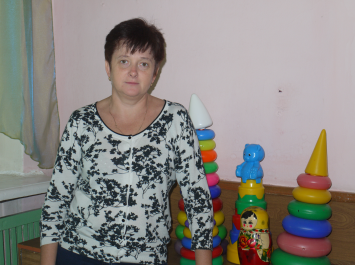 Памятка родителям от ребёнкаНе балуйте меня, вы меня этим портите, я очень хорошо знаю, что не обязательно мне предоставлять всё, что я           запрашиваю. Я просто испытываю вас.Не бойтесь быть твёрдыми со мной. Я предпочитаю именно такой подход. Это позволяет мне определить своё место.Не полагайтесь на силу в отношениях со мной. Это приучает меня к тому, что считаться нужно только с силой.Не давайте обещаний, которые вы не можете исполнить; это ослабит мою веру в вас.Не заставляйте меня чувствовать себя младше, чем я есть на самом деле. Я отыграюсь на вас за это, став «нытиком» и «плаксой».Не делайте за меня того, что я в состоянии сделать для себя сам. Я могу продолжать использовать вас в качестве прислугиНе придирайтесь ко мне и не ворчите. Если вы будете это делать, то я буду защищаться, притворяясь глухим.Не забывайте, что я люблю экспериментировать. Таким образом, я познаю мир, поэтому смиритесь  с этим.Не обращайте слишком много внимания на мои маленькие  хвори. Я  могу научиться получать удовольствие от плохого самочувствия, если это привлекает ко мне столько  внимания.              Пусть  мои страхи и опасения не вызывают у  вас большого беспокойства. Иначе я буду бояться ещё больше. Покажите мне, что такое мужество.Не забывайте, что я не могу развиваться без внимания и одобрения.И, кроме того, я вас так сильно люблю, пожалуйста, ответьте мне тем же.Типичные ошибки родителей во время адаптации ребенка к ДОУНеготовность родителей к негативной реакции ребенка на дошкольное учреждение. Родители бывают напуганы плаксивостью ребенка, растеряны, ведь дома он охотно соглашался идти в детский сад. Надо помнить, что для малыша – это первый опыт, он не смог заранее представить себе полную картину, что плаксивость – нормальное состояние дошкольника в период адаптации к детскому саду. При терпеливом отношении взрослых она может пройти сама собой.Обвинение и наказание ребенка за слезы. Это не выход из ситуации. От старших требуется только терпение и помощь. Все, что нужно малышу – это адаптация к новым условиям.Не стоит планировать важных дел в первые дни пребывания ребенка к детскому саду. Выход на работу лучше отложить. Родители должны знать, что сын или дочь могут привыкать к садику 2-3 месяца.Пребывание родителей в состоянии обеспокоенности, тревожности. Они заботятся об общественном мнении, испытывают внутренний дискомфорт, волнуются, что недостаточно хороши в роли «мамы» и «папы». Прежде всего им надо успокоиться. Дети моментально чувствуют, когда родители волнуются, это состояние передается им. Родителям очень важно понимать, что ребенок проходит адаптацию к новым условиям жизни. Стоит избегать разговоров о слезах малыша с другими членами семьи в его присутствии. Кажется, что сын или дочь еще очень маленькие  и не понимают взрослых разговоров. Но дети на тонком душевном уровне чувствуют обеспокоенность мамы и это еще больше усиливает детскую тревогу.Пониженное внимание к ребенку также является типичной ошибкой родителей. Довольные работой ДОУ, некоторые мамы облегченно вздыхают и уже не так много внимания, как раньше, уделяют малышу. Рекомендуется, наоборот, как можно больше времени проводить с ребенком в этот период его жизни. Этим мама показывает, что нечего бояться, потому что она все так же рядом.             Когда малыш начинает весело говорить о садике, читать стихи, пересказывать события, случившиеся за день – это верный знак того, что он освоился.             Сколько по времени будет продолжаться адаптационный период, сказать трудно, потому что все дети проходят его по-разному. Но привыкание к дошкольному учреждению – это также и тест для родителей, показатель того, насколько они готовы поддерживать ребенка, помогать ему преодолевать трудности.Рекомендации родителям по подготовке ребенка к детскому саду         Заранее попытайтесь приблизить режим своего ребенка к режиму детского сада, постепенно измените его рацион так, чтобы он был более или менее похож на питание в саду. Выясните, в какое время вам лучше всего придти в первый день и какой режим посещения будет в первые дни.  В нашем детском саду в первый день вам предложат привести ребенка к 8.00 и забрать в 10.00. В последующие дни время пребывания ребенка в группе будет увеличиваться в индивидуальном порядке, предложенном воспитателем.         Сделайте все приготовления заранее. Накануне вечером сложите необходимые вещи, решите, что ваш ребенок наденет (если он достаточно большой, предоставьте этот выбор ему) и какие вещи он возьмет в качестве запасных.         Заведите будильник с таким расчетом, чтобы утром было достаточно времени на сборы и приготовления. Заранее продумайте, какой дорогой вы будете ходить или ездить в садик, сколько времени она занимает и когда надо выйти из дома.         Заранее подготовьте детский гардероб, посоветуйтесь с воспитательницей и родителями других детей. Скорее всего, платица не будут приветствоваться – сидя на песке, девочка будет пачкать трусики. Также не очень удобны брючки на бретельках и боди – ребенок не сможет самостоятельно раздеться, чтобы сесть на горшок. Слишком дорогая одежда, требующая особого ухода, может быстро прийти в негодность от столкновения с песком, пластилином, красками и супом. Обувь лучше всего покупать с застежкой на «липучках», тогда ребенок быстро научится сам снимать и надевать ее.         Убедитесь, что в распоряжении воспитательницы есть список всех ваших телефонов (домашний, рабочий, мобильный, телефон мужа, бабушки и т.д.) на случай, если вы срочно понадобитесь.         Если ваш малыш склонен к аллергии на тот или иной продукт или лекарство, обязательно поставьте персонал садика в известность и убедитесь, что эта информация правильно и четко записана.         Часто ребенок из всех воспитательниц выбирает одну и в ней видит временную замену маме. Постарайтесь выяснить, кому именно он оказывает предпочтение, и общайтесь с ней как можно больше – тогда вам удастся услышать массу милых подробностей о своей крохе.         Мамино сердце разрывается при звуках отчаянного плача ребенка. Особенно когда этот плач сопровождает ее каждое утро в течение нескольких недель и весь день звучит в памяти. Через это надо пройти, если вам действительно нужен садик, а иначе не стоит начинать! Уходя – уходите. Не травите себе душу, наблюдая за площадкой из-за забора  или подслушивая под дверью. Кстати, дети чаще всего быстро успокаиваются  сразу после того, как мама исчезает из поля зрения.         Первые дни или даже недели  могут быть  тяжелыми  - ребенок может отказываться от «детсадовской» еды, плохо спать днем, сильно уставать, много плакать, выглядеть вялым и подавленным… Естественные чувства  любой матери – жалость, сострадание и, возможно,  даже чувство вины за причиненные страдания.              Как справиться с этим состоянием? Во-первых, будьте уверены и последовательны в своем решении. Будьте оптимистичны сами и заражайте этим оптимизмом окружающих. Не показывайте ребенку своей тревоги. Поделитесь переживаниями с мужем, своими или его родителями, подругами  и коллегами по работе. Вы услышите много утешительных историй  про то, как дети привыкали к детскому садику и потом не хотели оттуда уходить. Вы с удивлением обнаружите, что по прошествии нескольких лет родители вообще с трудом вспоминают о трудностях первых дней посещения детского сада.         Если вы сами посещали садик, попытайтесь вспомнить свое детство  - многие взрослые помнят только последние пару лет перед школой и их воспоминания включают только игры и утренники. Боль расставания с  родителями в памяти не сохраняется. Если вы помните какие-то  отрицательные моменты, подумайте, как вы можете  помочь своему ребенку, чего вы ожидали от своих родителей, когда были ребенком.         Не переносите на малыша свой детский негативный опыт. Если вам было плохо, вас обижали дети  или воспитатели были жестки, не справедливы  - это не значит, что  ваш ребенок пройдет тот же путь. В конце концов, сейчас другие времена, другие условия и , наверняка,  вы нашли лучший садик из всех вариантов.         Не совершайте ошибки  и не делайте  перерывов  в посещении – неделька дома не только не поможет малышу адаптироваться к садику, но и продемонстрирует ему, что есть  другой вариант, которого можно всеми силами добиться. После недельного пребывания все результаты, которых достиглул ребенок по привыканию к детскому саду могут исчезнуть и придется начинать все с самого начала!         Конечно, маме, которая с рождения ребенка сидела с ним дома и практически не расставалась в течение 3 лет  даже на несколько часов,  будет очень трудно смириться с фактом, что она не знает, чем в данную минуту  занят ее малыш.  Дома ей покажется пусто  и одиноко  без топота ножек,  грохота  игрушек, смеха или плача родного человечка.          Даже работающая женщина будет переживать, хотя она и раньше расставалась с ребенком на целый день.  Но пока  малыш  дома с бабушкой  или няней, мама постоянно  в курсе их  занятий,  может  часто звонить домой, а вечером получает подробнейший отчет  о прожитом дне,  о каждом достижении ребенка  и о каждой  его бандитской проделке.         Пройдет не много времени  и возможно, вам покажется, что поведение малыша поменялось.  Он стал более капризным. По вечерам  вас могут ждать  неожиданные истерики  по поводу и без повода,  скандалы, сопровождающиеся  криком, плачем,  швыряние предметов и т.д. Некоторые родители  могут прийти в настоящий ужас  при виде такой резкой перемены и обвинить в ней садик.         Причин же  может быть  несколько. Во-первых,  действительно,  адаптация  к садику -  большой стресс для малыша, его нервы напряжены и им требуется разрядка.  Кроме того, в окружении  посторонних кроха часто старается сдерживать негативные эмоции, так что  выплескиваются они  только вечером  на головы родителям.          Еще одной причиной «плохого» поведения малыша может быть… его возраст.  Все наслышаны о знаменитом кризисе.  Садик может ускорить  взросление  ребенка,  и этот самый кризис  свалится  вам на голову без предупреждения  вместе с проблемами  адаптации  крохи  в коллективе.          Единственный совет, который  можно дать родителям в этот период – терпение  и еще раз терпение. Помните, что маленькому человеку очень тяжело, пытаетесь  помочь  ему справится  с эмоциями, не  провоцируйте его лишний раз,  старайтесь  сохранять  в доме  спокойную  обстановку.                                                   Такие моменты  могут быть очень трудными для мамы. Она может  чувствовать себя  покинутой -   еще  вчера  ее кроха был маленьким, теплым, преданным комочком, каждую  минуту нуждавшимся в маме, и вдруг он превращается в кричащего злобного монстрика, отталкивающего ее руки  и не желающего  слушать  уговоры и слова утешения. Не отчаивайтесь на беритесь терпения.         Главное – помнить, что это  все тот же малыш. Проводите с ним все время, побольше обнимайте его,  лежите  и сидите рядышком, пошепчите  ему на ушко  его любимую песенку. Возьмите его на пару ночей в свою кровать, если конечно для вас это приемлемо, - и вы убедитесь, что рядом все тот же крохотный человечек, который когда-то благодаря вам  появился на свет.         Вы быстро  заметите и  положительное влияние садика  на развитие ребенка. Он станет более самостоятельным, научится есть, одеваться и обуваться самостоятельно, сам скатываться с горки и  забираться на стульчик. Он принесет из садика новые слова,  новые выражения лица и жесты. Не грустите, когда-то  это должно было произойти, ваш птенец понемногу расправляет крылышки  и пробует  вылететь  из  теплого и мягкого маминого гнездышка.Поведение родителей по отношению к ребенку, начавшему впервые посещать детский садКак надоНастраивайте ребенка на мажорный лад. Внушать ему, что это очень здорово, что он дорос до сада и стал таким большим.Не оставляйте его в дошкольном коллективе на целый день, как можно раньше забирать домой.Создать для него в семье спокойный, бесконфликтный климат.Щадите его ослабленную нервную систему.Не увеличивать, а уменьшать нагрузку на нервную систему.На время прекратить  походы в цирк, в театр, в гости. Сократить просмотр телевизионных передач.Как можно раньше сообщить воспитателям о личностных особенностях малыша.Не кутайте своего ребенка, а одевайте его так, как необходимо в соответствии с температурой в группе. Создать для него в воскресные дни дома такой же режим, как в детском саду.Не реагировать на выходки ребенка и не наказывать его за детские капризы.При выраженных невротических реакциях оставить малыша на несколько дней дома.Как не надоВ присутствии ребенка говорить плохо о детском саде.«Наказывать» ребенка детским садом и поздно забирать домой.Мешать его контактам с детьми в группе.Конфликтовать с ним дома.Наказывать за детские капризы.Все время обсуждать  в его присутствии проблемы, связанные с детским садом.Не обращать внимания на отклонение в обычном поведении ребенка.Водить ребенка в многолюдные и шумные места.